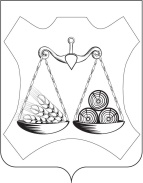 АДМИНИСТРАЦИЯ ОЗЕРНИЦКОГО СЕЛЬСКОГО ПОСЕЛЕНИЯСЛОБОДСКОГО РАЙОНА КИРОВСКОЙ ОБЛАСТИПОСТАНОВЛЕНИЕ01.02.2023                                                                                                 № 12п. ЦентральныйО внесении изменений в Административный регламент предоставления муниципальной услуги «Дача согласия на обмен жилыми помещениями муниципального жилищного фонда, предоставленными по договорам социального найма», утвержденный постановлением администрации Озерницкого сельского поселения от 01.09.2014 № 213	     В соответствии с Федеральным законом от 14.07.2010 № 210-ФЗ «Об организации предоставления государственных и муниципальных услуг»  администрация Озерницкого сельского поселения ПОСТАНОВЛЯЕТ:	     1. Внести изменения в административный регламент предоставления муниципальной услуги «Дача согласия на обмен жилыми помещениями муниципального жилищного фонда, предоставляемыми по договорам социального найма», утвержденный постановлением администрации Озерницкого сельского поселения от 01.09.2014 № 213         1.1. В абзаце втором подраздела 1.1 Раздела 1 Регламента после слов ««Об организации предоставления государственных и муниципальных услуг»» добавить слова «далее - Федеральный закон № 210-ФЗ»         1.2. В подразделе 1.2. после слов «указанные в частях 2 и 3 статьи 1 Федерального закона от 27.07.2010 № 210-ФЗ» добавить слова «либо к уполномоченным в соответствии с законодательством Российской Федерации экспертам в части 2 статьи 1 Федерального закона № 210-ФЗ»          1.3. В пункте 1.3.2 абзацы шестой и седьмой читать в новой редакции:«телефон: 8(83362) 5-22-47Официальный сайт в сети Интернет: адмозерница.рф»          1.4. Подраздел 2.5 Раздела 2 регламента читать в новой редакции:«2.5. Перечень нормативных правовых актов, регулирующих предоставление муниципальной услуги (с указанием их реквизитов и источников официального опубликования), размещается на официальном сайте администрации в сети "Интернет", в федеральном реестре, на Едином портале и Региональном портале»1.5. Пункт 2.6.3 подраздела 2.6. Раздела 2 Регламента читать в новой редакции:«2.6.3. При предоставлении муниципальной услуги администрация не вправе требовать от заявителя:представления документов и информации или осуществления действий, представление или осуществление которых не предусмотрено нормативными правовыми актами, регулирующими отношения, возникающие в связи с предоставлением муниципальных услуг;представления документов и информации, в том числе подтверждающих внесение заявителем платы за предоставление муниципальных услуг, которые находятся в распоряжении органов, предоставляющих государственные услуги, органов предоставляющих муниципальные услуги, иных государственных органов, органов местного самоуправления либо подведомственных государственным органам или органам местного самоуправления организаций, участвующих в предоставлении предусмотренных частью 1 статьи 1 Федерального закона № 210-ФЗ муниципальных услуг, в соответствии с нормативными правовыми актами Российской Федерации, нормативными правовыми актами Кировской области, муниципальными правовыми актами, за исключением документов, включенных в определенный частью 6 статьи 1 Федерального закона № 210-ФЗ перечень документов. Заявитель вправе представить указанные документы и информацию в органы, предоставляющие муниципальные услуги, по собственной инициативе;осуществление действий, в том числе согласований, необходимых для получения муниципальных услуг и связанных с обращением в иные государственные органы, органы местного самоуправления, организации, за исключением получения услуг и получения документов и информации, предоставляемых в результате предоставления таких услуг, включенных в перечни, указанные в части 1 статьи 9 Федерального закона № 210-ФЗ;представления документов и информации, отсутствие и (или) недостоверность которых не указывались при первоначальном отказе в приеме документов, необходимых для предоставления муниципальной услуги, либо в предоставлении муниципальной услуги, за исключением следующих случаев:а) изменение требований нормативных правовых актов, касающихся предоставления муниципальной услуги, после первоначальной подачи заявления о предоставлении муниципальной услуги;          б) наличие ошибок в заявлении о предоставлении муниципальной услуги и документах, поданных заявителем после первоначального отказа в приеме документов, необходимых для предоставления муниципальной услуги, либо в предоставлении  муниципальной услуги и не включенных в представленный ранее комплект документов;        в) истечение срока действия документов или изменение информации после первоначального отказа в приеме документов, необходимых для предоставления  муниципальной услуги, либо в предоставлении муниципальной услуги;         г) выявление документально подтвержденного факта (признаков) ошибочного или противоправного действия (бездействия) должностного лица органа, предоставляющего  муниципальную услугу, муниципального служащего, работника многофункционального центра, работника организации, предусмотренной частью 1.1 статьи 16 Федерального закона № 210-ФЗ, при первоначальном отказе в приеме документов, необходимых для предоставления муниципальной услуги, либо в предоставлении муниципальной услуги, о чем в письменном виде за подписью руководителя органа, предоставляющего  муниципальную услугу, руководителя многофункционального центра при первоначальном отказе в приеме документов, необходимых для предоставления  муниципальной услуги, либо руководителя организации, предусмотренной частью 1.1 статьи 16 Федерального закона № 210-ФЗ, уведомляется заявитель, а также приносятся извинения за доставленные неудобства;предоставления на бумажном носителе документов и информации, электронные образы которых ранее были заверены в соответствии с пунктом 7.2 части 1 статьи 16 Федерального закона № 210-ФЗ, за исключением случаев, если нанесение отметок на такие документы либо их изъятие является необходимым условием предоставления  муниципальной услуги, и иных случаев, установленных федеральными законами»1.6.  Абзац четвертый подраздела 3.1 Раздела 3 Регламента утратил силу1.7. Раздел 3 Регламента дополнить подразделом 3.4 следующего содержания:«3.4. Организация предоставления муниципальной услуги в упреждающем (проактивном) режиме         3.4.1. При наступлении событий, являющихся основанием для предоставления муниципальной услуги, орган, предоставляющий муниципальную услугу, вправе:         1) проводить мероприятия, направленные на подготовку результатов предоставления муниципальной услуги, в том числе направлять межведомственные запросы, получать на них ответы, после чего уведомлять заявителя о возможности подать запрос о предоставлении соответствующей услуги для немедленного получения результата предоставления такой услуги;        2) при условии наличия запроса заявителя о предоставлении муниципальной услуги, в отношении которой у заявителя могут появиться основания для ее предоставления ему в будущем, проводить мероприятия, направленные на формирование результата предоставления соответствующей услуги, в том числе направлять межведомственные запросы, получать на них ответы, формировать результат предоставления соответствующей услуги, а также предоставлять его заявителю с использованием портала государственных и муниципальных услуг и уведомлять заявителя о проведенных мероприятиях.        3.4.2. Случаи и порядок предоставления муниципальной услуги в упреждающем (проактивном) режиме в соответствии с подпунктом 1 настоящего пункта устанавливаются административным регламентом.»                                      1.8. Абзац четвертый пункта 5.2.1 подраздела 5.2 Раздела 5 Регламента читать в новой редакции:        «требование у заявителя документов или информации либо осуществления действий, представление или осуществление которых не предусмотрено нормативными правовыми актами Российской Федерации, нормативными правовыми актами Кировской области, муниципальными правовыми актами для предоставления государственной или муниципальной услуги;»          1.9. Пункта 5.2.1 подраздела 5.2 Раздела 5 Регламента дополнить абзацем следующего содержания:         «требование у заявителя при предоставлении муниципальной услуги документов или информации, отсутствие и (или) недостоверность которых не указывались при первоначальном отказе в приеме документов, необходимых для предоставления  муниципальной услуги, либо в предоставлении муниципальной услуги, за исключением случаев, предусмотренных пунктом 4 части 1 статьи 7 Федерального закона № 210-ФЗ. В указанном случае досудебное (внесудебное) обжалование заявителем решений и действий (бездействия) многофункционального центра, работника многофункционального центра возможно в случае, если на многофункциональный центр, решения и действия (бездействие) которого обжалуются, возложена функция по предоставлению соответствующих государственных или муниципальных услуг в полном объеме в порядке, определенном частью 1.3 статьи 16 Федерального закона № 210-ФЗ.»         1.10. Абзац первый пункта 5.2.4 подраздела 5.2 Раздела 5 Регламента читать в новой редакции:         « наименование органа, предоставляющего муниципальную услугу, должностного лица органа, предоставляющего муниципальную услугу, либо муниципального служащего, многофункционального центра, его руководителя и (или) работника, организаций, предусмотренных частью 1.1 статьи 16 Федерального закона № 210-ФЗ, их руководителей и (или) работников, решения и действия (бездействие) которых обжалуются;»            1.11. Абзац третий пункта 5.2.6 подраздела 5.2 Раздела 5 Регламента утратил силу         1.12. Пункт 5.2.13 подраздела 5.2 Раздела 5 Регламента дополнить абзацами следующего содержания:  «В случае признания жалобы подлежащей удовлетворению в ответе заявителю, указанном в части 8  статьи 11.2 Федерального закона  № 210-ФЗ, дается информация о действиях, осуществляемых органом, предоставляющим государственную услугу, органом, предоставляющим муниципальную услугу, многофункциональным центром либо организацией, предусмотренной частью 1.1 статьи 16 Федерального закона № 210-ФЗ, в целях незамедлительного устранения выявленных нарушений при оказании муниципальной услуги, а также приносятся извинения за доставленные неудобства и указывается информация о дальнейших действиях, которые необходимо совершить заявителю в целях получения муниципальной услуги. В случае признания жалобы не подлежащей удовлетворению в ответе заявителю, указанном в части 8 статьи 11.2 Федерального закона № 210-ФЗ, даются аргументированные разъяснения о причинах принятого решения, а также информация о порядке обжалования принятого решения.»           2. Опубликовать настоящее постановление в официальном издании поселения «Информационный бюллетень»          3. Контроль за выполнением постановления возложить на зам.главы администрации Ефимовых Л.И.Глава администрацииОзерницкого сельского поселения     И.И.Фоминых